 	Cartes d’horloges (extension)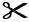 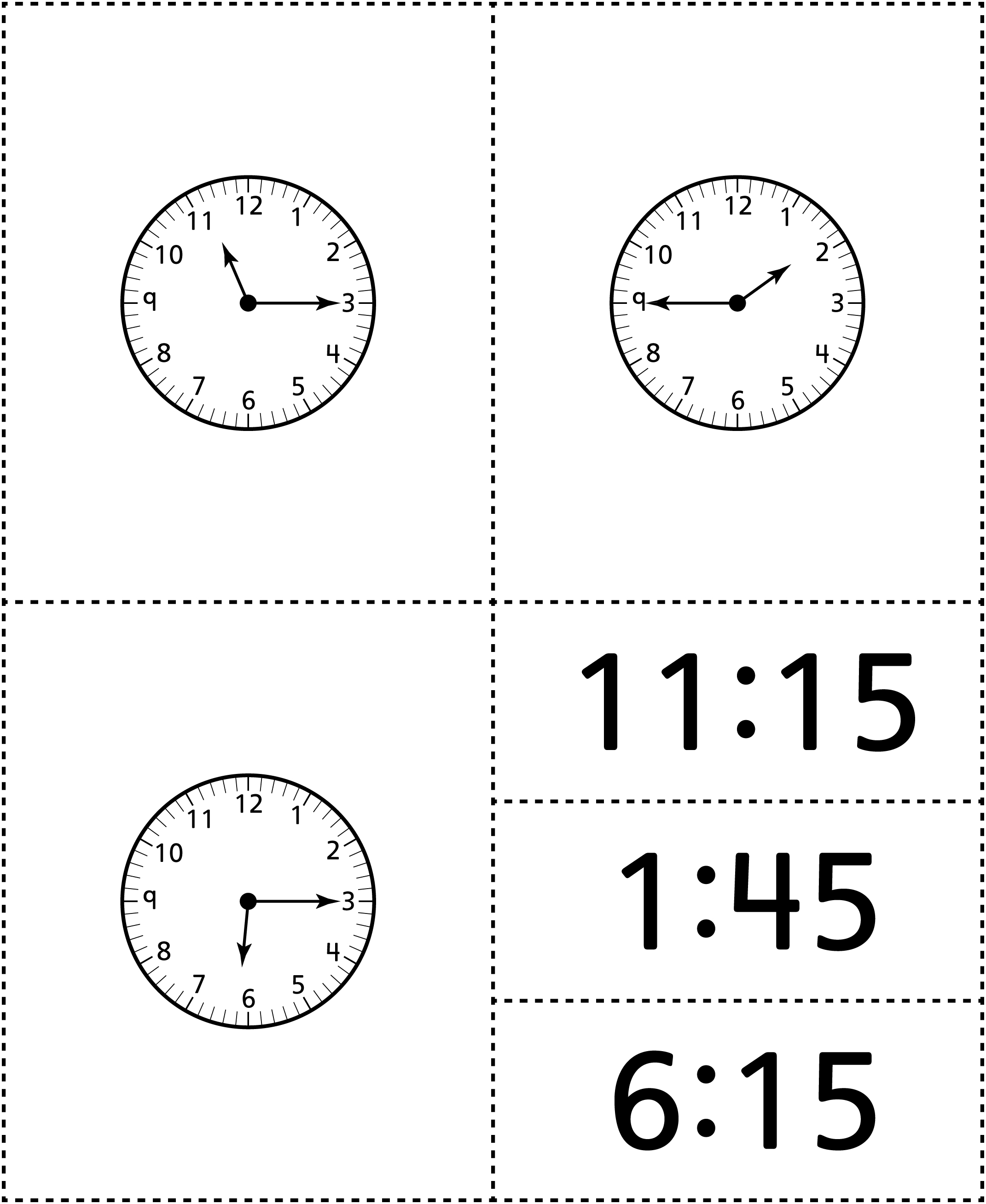 